с. Кичменгский ГородокО поощрении Благодарственным письмом Муниципального СобранияРассмотрев ходатайства Кичменгско-Городецкого районного отделения всероссийской общественной организации ветеранов, (пенсионеров) войны, труда, вооружённых сил и правоохранительных органов, представленные документы о награждении, в соответствии с Положением «О поощрениях Муниципального Собрания Кичменгско-Городецкого муниципального района Вологодской области», утвержденным решением Муниципального Собрания от 22.01.2016 № 229 и представлением постоянной комиссии мандатной и вопросам местного самоуправления, Муниципальное СобраниеРЕШИЛО: Поощрить Благодарственным письмом Муниципального Собрания Кичменгско-Городецкого муниципального районаЖалбу Надежду Самоновну,Китаева Александра ВладимировичаОстровскую Анну Романовну.Настоящее решение вступает в силу со дня его принятия. Глава района                                                                                    Л.Н. Дьякова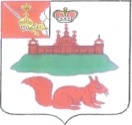 МУНИЦИПАЛЬНОЕ СОБРАНИЕКИЧМЕНГСКО-ГОРОДЕЦКОГО МУНИЦИПАЛЬНОГО РАЙОНАВОЛОГОДСКОЙ ОБЛАСТИМУНИЦИПАЛЬНОЕ СОБРАНИЕКИЧМЕНГСКО-ГОРОДЕЦКОГО МУНИЦИПАЛЬНОГО РАЙОНАВОЛОГОДСКОЙ ОБЛАСТИМУНИЦИПАЛЬНОЕ СОБРАНИЕКИЧМЕНГСКО-ГОРОДЕЦКОГО МУНИЦИПАЛЬНОГО РАЙОНАВОЛОГОДСКОЙ ОБЛАСТИРЕШЕНИЕРЕШЕНИЕРЕШЕНИЕот30.09.2019№174